Уважаемые коллеги!В соответствии с Единым календарём массовых и методических мероприятий на 2018-2019 г.г. Центром гражданских и молодёжных инициатив «Идея» г. Оренбурга проводится Всероссийская историческая викторина, посвящённая событиям 1944 года «Трудные шаги к великой Победе…».Организаторами определены следующие сроки проведения викторины:Викторина проводится с 4 марта 2019 г. до 11 апреля 2019 г.;Подведение итогов викторины с 12 апреля 2019 г. до 25 апреля 2019 г.;Размещение информации об итогах на сайте Центра 26 апреля 2019 года;Все дипломы, сертификаты и благодарственные письма за участие высылаются в электронном виде на электронный адрес, с которого была принята заявка 26 апреля 2019 года.Наградной материал будет храниться в архиве Центра до 26 октября, а впоследствии удалён.Информация о викторине размещена на сайте ЦГМИ «Идея» http://centrideia.ru/node/vserossiyskie-viktoriny-dlya-vospitannikov-dou-obuchayushchihsya-i-pedagogicheskih-rabotnikovКонтактный телефон 88001002684, эл. почта для справок: centrideia@mail.ru Директор                                                                                      А.Р. Татьянина  ИсполнительВ.Р. Морозова88001002684ПОЛОЖЕНИЕо Всероссийской исторической викторине«Трудные шаги к великой Победе»Год 1944-й  вошёл в историю как год решающих побед за весь период Великой Отечественной  войны, коренной перелом в которой стал свершившимся фактом. Война необратимо повернула вспять и покатилась туда, где она зародилась.Бессмертен трудовой и ратный подвиг советского народа. Война останется в истории как время величайшего патриотического подъёма миллионов людей разных возрастов и национальностей, мужчин, женщин и даже детей. Ратные и трудовые подвиги дедов и отцов - замечательный пример гражданственности и патриотизма для молодого поколения.В соответствии с единым календарём массовых и методических мероприятий на 2018 - 2019 г.г. Центром гражданских и молодёжных инициатив «Идея» г. Оренбурга проводится Всероссийская историческая викторина, посвящённая событиям 1944 года «Трудные шаги к великой Победе…» (далее - Викторина). 1. Цель и задачи Викторины1.1 Формирование гражданских и нравственных ориентиров, патриотического сознания воспитанников и школьников на примерах героической истории нашей Родины;1.2 Воспитание уважения и гордости за подвиги участников ВОВ;1.3 Расширение исторических знаний и представлений.2. Учредители и организаторы2.1 Общее руководство Викториной осуществляет Центр гражданских и молодёжных инициатив «Идея» г. Оренбурга.  2.2 Организация и проведение Викторины возлагается на научно-исследовательский отдел ЦГМИ «Идея».3. Участники ВикториныВ викторине могут принять участие: 3.1 Обучающиеся государственных, муниципальных и негосударственных образовательных организаций, УДОД, расположенных на территории РФ, обучающиеся учреждений начального, среднего и высшего профессионального образования, а также находящиеся на домашнем обучении;3.2 Педагогические работники всех образовательных учреждений;3.3 Библиотекари, читатели библиотек, члены кружков, клубов, творческих объединений, родители обучающихся и воспитанников, а также все желающие принять участие.4. Сроки проведения Викторины4.1 Викторина проводится с 4 марта 2019 г. до 11 апреля 2019 г.;4.2 Подведение итогов Викторины с 12 апреля 2019 г. до 25 апреля 2019 г.;4.3 Размещение информации об итогах на сайте Центра 26 апреля 2019 года;4.4 Все дипломы, сертификаты и благодарственные письма за участие высылаются в электронном виде на электронный адрес, с которого была принята заявка 26 апреля 2019 года.4.5 Наградной материал будет храниться в архиве Центра до 26 октября, а впоследствии удалён. Внимание!!! После удаления наградной материал восстановить будет невозможно. Скачивайте, пожалуйста, вовремя. ПОСЛЕДНИЙ ДЕНЬ ПРИЕМА ЗАЯВОК НА УЧАСТИЕ В ВИКТОРИНЕ (ВМЕСТЕ С ОТВЕТАМИ)  -  11 АПРЕЛЯ5. Критерии оценки конкурсных работ5.1 Оценивается содержание, самостоятельность и выразительность работы;5.2 Победителями считаются участники, ответившие правильно на наибольшее количество вопросов.6. Оформление работ6.1 Ответы Викторины оформляются в свободной форме в документе любого формата. Вопросы викторины не переписываются.  6.2 Ответы викторины могут быть как в электронном виде, так и отсканированная (сфотографированная) копия письменного ответа ученика.6.3 Работы, присланные на Викторину не рецензируются;6.4 Все работы присылаются ТОЛЬКО на электронный ящик Викторины centrideia@mail.ru Работы, присланные на другие электронные адреса Центра к рассмотрению НЕ ПРИНИМАЮТСЯ;6.5 Все файлы с работами подписываются (переименовываются) фамилиями участников, представляющих работы;7. Чтобы принять участие в викторине необходимо:1. Заполнить заявку (Приложение №3) строго по инструкции (Приложение №4);2. Оплатить оргвзнос (Приложение №2)3. Заявку, копию документа об оплате оргвзноса и сами работы прислать на электронный адрес Викторины centrideia@mail.ru до 11 АПРЕЛЯ.8. Подведение итогов Викторины и награждение победителей8.1 Итоги Викторины подводятся с 12 апреля 2019 г. до 25 апреля 2019 г.;8.2 Подведение итогов Викторины проводится индивидуально по каждому участнику. 8.3 Одним из важных правил проведения Викторины является обеспечение самостоятельности выполнения заданий обучающимися с целью получения объективности и достоверности результатов. Оргкомитет Викторины доводит до сведения, что во время копирования ответов учащихся автоматически проводится идентификация ответов учащихся из одного класса одного и того же учреждения или организации. Опыт проведения Викторины показывает, что полное совпадение всего набора ответов при независимом выполнении заданий встречается крайне редко. Так как задания Викторины построены таким образом, чтобы исключить возможность идентичных ответов участников. И если у участников из одного учреждения или организации наблюдается полное совпадение всех ответов, то эти совпадения служат серьёзным сигналом о нарушении правил проведения Викторины. Оргкомитет Викторины имеет право дисквалифицировать (не учитывать результаты, исключать из итоговых ведомостей, списков призеров) участников Викторины, чьи работы будут признаны идентичными. В подобном случае участники Викторины могут получить только Свидетельство об участии.8.4 Число баллов определяется с учётом количества выполненных заданий и качества представленных ответов.Ответы на задания Викторины нами не предоставляются.8.6 Победители награждаются дипломами I, II, III степеней. Всем участникам, не являющимися победителями, выдаются сертификаты.8.7 Все дипломы, сертификаты и благодарственные письма за участие высылаются в электронном виде на электронный адрес, с которого была принята заявка 26 апреля 2019 года.9. Финансирование Викторины9.1 Финансирование Викторины осуществляется за счёт организационных взносов участников. (Реквизиты на оплату Викторины, приложение №2). Оплата оргвзноса производится ЛЮБЫМ удобным способом через любую удобную для Вас систему оплаты (касса любого банка России, почта, онлайн сервисы оплаты, терминал и т.д.) по любым из представленных в приложении №2 реквизитам Центра.9.2 Организационный взнос составляет 100 рублей за участие одного человека. (90 рублей за участника перечисляются на реквизиты Центра (приложение 2), 10 рублей остаются в распоряжении педагога (организатора) на организационные расходы «почтовые/электронные переводы, распечатку материала»), Оргкомитет включает эти средства в общую смету расходов на проведение викторины. В эту стоимость входит - диплом или сертификат на участника + именная благодарность руководителю + именная благодарность организатору викторины в ОУ в ЭЛЕКТРОННОМ виде.  Оплата от одного учреждения или организации - участника производится одним платежом.9.3 Подтверждающий документ об оплате оргвзноса обязателен. В любом виде. Без документа работы не принимаются. Фразы в виде: «Мы написали Вам смс», «Я оплатил в 9.00» и т.д. - не являются документом и не принимаются;9.4 Отсканированный (сфотографированный) документ об оплате организационного взноса вкладывается отдельным файлом в одном письме с заявкой и работами.9.5 Оплата от одного учреждения - участника производится ОДНИМ платежом. Не надо на каждого участника заполнять отдельную квитанцию. Не надо производить оплату за каждого участника отдельно, чтобы не переплачивать дополнительную комиссию. Оргвзнос производится одной общей суммой по количеству участников. (Если оргвзнос был оплачен, а появились еще желающие участвовать в викторине, необходимо просто доплатить оргвзнос и прислать вторым чеком);9.6Внимание!!!!Если от одного учреждения на викторину предоставляют свои работы несколько участников, то заявка составляется ОБЩАЯ. Не надо на каждого участника заполнять отдельную заявку;9.7 Внимание!!!! Теперь в наших мероприятиях можно принимать участие самостоятельно - не только от образовательного учреждения. В этом случае пакет документов предоставляется согласно данному Положению. В заявке, в строке НАИМЕНОВАНИЕ ОУ в этом случае заполняется либо образовательное учреждение, в котором участник учится (воспитывается, работает), либо (если участник принимает самостоятельное участие), просто адрес места жительства без указания улицы и номера дома. К примеру: Московская область г. Видное.9.8 Исправления в наградном материале при наличии ошибок.Если ошибка допущена по Вашей вине (в заявке), исправление наградного материала платное:- 10 рублей за один исправленный документ, если ошибка в ФИО участника или в ФИО руководителя;- 15 рублей за одну исправленную заявку независимо от количества документов, если ошибка в названии образовательного учреждения;- бесплатно, если ошибка допущена по нашей вине.9.9 Организационный взнос за наградной материал в печатном виде составляет  + 80 руб. за один документ. (Этот пункт только для тех, кому необходимо прислать наградной материал по Почте России).10. Программа поощрения10.1 Если в Викторине участвует от 10 человек, то организационный взнос оплачивается в размере 90 рублей за участника (80 рублей за человека перечисляются на реквизиты Центра (приложение 2), 10 рублей остаются в распоряжении педагога (организатора) на организационные расходы «почтовые/электронные переводы, распечатку материала»). 10.2 Педагогам и организаторам, привлекшим к участию в викторине от 7 участников, предоставляется право на БЕСПЛАТНОЕ опубликование одной своей работы в разделе «Методическая копилка» на сайте Всероссийского Центра гражданских и молодёжных инициатив «Идея» http://centrideia.ru/ с получением сертификата об опубликовании материала.Чтобы опубликовать работу и получить сертификат Вам необходимо (этот пункт только для тех, кто представляет работу по программе поощрения, у кого от 7 участников)1. Зарегистрироваться на сайте http://centrideia.ru/;2. Самостоятельно добавить работу в раздел методическая копилка;3. Заполнить форму заявки (приложение №5) и отправить её на наш электронный адрес centrideia@mail.ru4. Если самостоятельно сделать все вышеуказанное у вас не получается, напишите нам на электронную почту и мы поможем.Работы направляются только на электронный адрес координатора: centrideia@mail.ruКонтактные телефоны - 88001002684 – звонки со всех регионов России бесплатные, раб. 8-3532-274621 Координатор: Горяева Венера Ренатовна.Приложение №1Всероссийская историческая викторина, посвящённая событиям 1944 года«Трудные шаги к великой Победе…»(для всех желающих)В 1944 году на Украине оборонялись основные силы вермахта, объединённые в группы армий «Юг» и «А». Командующий группой армий «Юг» был автором плана разгрома Франции в 1940 году. О ком идёт речь? В ряду перечислены военные операции, проводившиеся в 1944 году. Где проводились эти операции?Корсунь-Шевченковская, Житомирско-Бердичевская, Кировоградская, Ровно-Луцкая, Уманско-Ботошанская, Полесска.Третий сокрушительный удар советские войска нанесли весной 1944 года в районе Крыма и Одессы. Советские войска освободили Крым всего за 5 дней. Сколько понадобилось времени германским войскам, чтобы захватить эту же территорию?Второй фронт был открыт 6 июня 1944 года высадкой англо-американских экспедиционных сил на территории Северной Франции. Как называлась операция по открытию второго фронта? Корсунь-Шевченковская операция закончилась тяжёлым поражением врага: 55 тыс. солдат и офицеров были убиты, 18 тыс. попали в плен. Как ещё называют эту операцию в истории? Пережитое на войне положило начало творчества этого поэта. В 1944 году из-за контузии, война для этого поэта была закончена в звании старшины медицинской службы. Награды: орден Красной звезды и медаль «За отвагу». Кто из поэтов дошёл до победного Мая в «стопудовых кирзачах»? При разгроме Корсунь-Шевченковской группировки погиб её командующий генерал В. Штеммерман. В этот момент генерал И.С. Конев уважительно отнесся к противнику. Этот поступок в сталинское время требовал от него определенного мужества. В чём заключалось рыцарское отношение к противнику?Эта организация действовала на территории Украины. В её задачи входила борьба против советских войск, украинских партизан и терроризм местного население. Кому принадлежит этот флаг? 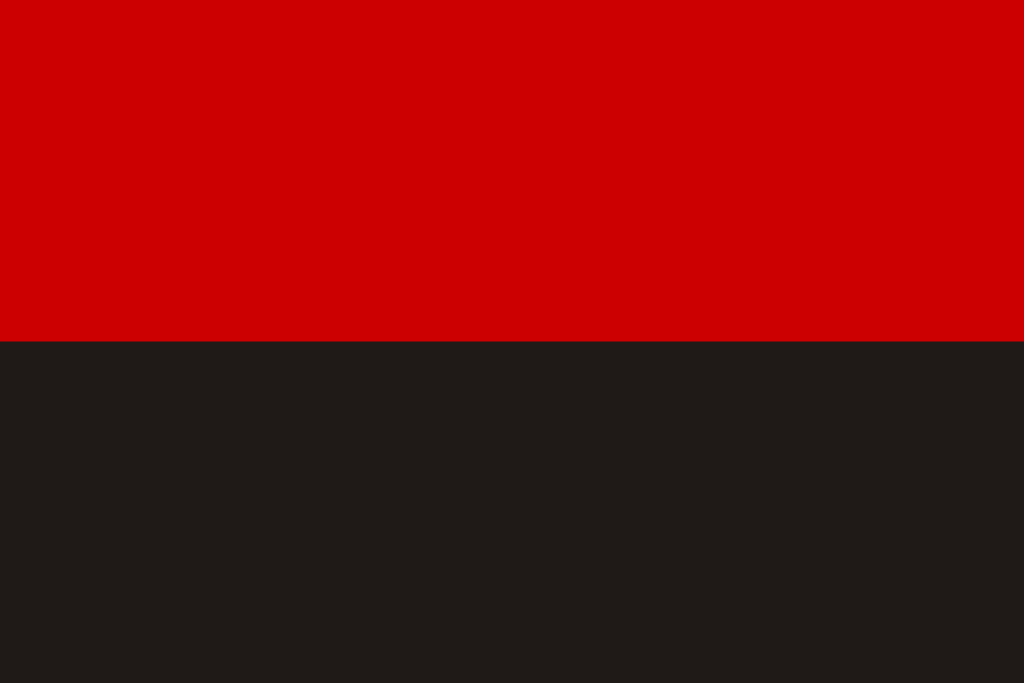  Последней операцией 1944 года в октябре советские войска освободили Северную Финляндию и вступили в пределы союзной Норвегии. Была ликвидирована угроза северным морским путям. Какие советские войска участвовали в этой операции?С особой смелостью и мужеством сражались под Бобруйском танкисты. На станции Чёрные Броды 25 июня враг выдвинул бронепоезд. Танк Т-34 с двумя членами экипажа был подбит и загорелся. Тогда, объятый пламенем танк, они на полном ходу направили на бронепоезд и сбили его с рельс. Назовите имена этих танкистов, которые были награждены званием Героя Советского Союза посмертно.За умелое руководство войсками при окружении и ликвидации фашистов под Витебском и Бобруйском, командующему 3-м Белорусским фронтом И.Д. Черняховскому было присвоено звание генерала армии. Какую награду получил К.К. Рокоссовский?Этот генерал был комендантом Бобруйска. Один из палачей, занесённый Государственной комиссией по расследованию фашистских злодеяний в списки военных преступников. В 1944 году попал в плен. О ком идёт речь? В середине июля 1944 года в Минске состоялся парад партизанских сил.  17 июля произошло важное шествие и в Москве, которое продолжалось три часа. Назовите главных «героев» этого шествия. Название этого фильма, снятого в 1944 году, было взято из романа Я. Гашека «Похождения бравого солдата Швейка». Назовите фильм, который стал символом веры людей в победу и мирную жизнь. В 1944 году Красная Армия провела 10 крупных наступательных операций по освобождению советской территории и территорий стран Восточной Европы. Как, после окончания войны, в советской историографии назвали эти операции?«Я писал его, - замечает Корин, - в суровые годы войны, стремясь отразить непокорный, гордый дух нашего народа, который стал во весь гигантский рост». О каком произведении говорит автор?Поставьте в хронологической последовательности территории, которые были освобождены советскими войсками в 1944 году. Последовательность запишите в виде цифр (Например: 2,4,6,1)1) Румыния2) Белоруссия3) Украина4) Югославия5) Польша6) БолгарияВ 1944 году Указом Президиума Верховного Совета СССР был учреждён орден и звание «Мать-героиня». Им награждались матери, которые родили и воспитали 10 и более детей. Какие ещё награды появились одновременно с этим орденом? 20 июня 1944 года было совершено покушение на жизнь Адольфа Гитлера. Эта попытка провалилась. Во время взрыва фюрер не пострадал. Кто стал исполнителем покушения? В 1944 году этот человек был награждён Золотой Звездой Героя Советского Союза в третий раз. Это произошло после 550 боевых вылетов и 53 официальных побед. Назовите имя человека, который стал первым трижды Героем Советского Союза в стране?Ответы на задания викторины предоставляются в свободной форме в документе любого формата.Приложение№2Реквизиты для оплаты организационного взноса по номеру счётаРеквизиты для оплаты организационного взноса по номеру картыНомер карты: 4274275403069734Вид карты: Сбербанк Visa PlatinumОтделение банка, к которому прикреплена карта: ОСБ №8623г. Оренбург  Оренбургская областьТатьянина Альбина РенатовнаПри оплате оргвзноса на карту сбербанка в основании перевода указывать: частный перевод. В противном случае перевод осуществлять на реквизиты счёта.ОПЛАТА ОРГВЗНОСА МОЖЕТ ПРОИЗВОДИТЬСЯ КАК ПО НОМЕРУ КАРТЫ, УКАЗАННОМУ В РЕКВИЗИТАХ, ТАК И ПО КВИТАНЦИИ. КОПИЯ ПОДТВЕРЖДЕНИЯ ОПЛАТЫ ОБЯЗАТЕЛЬНА. ОПЛАТУ ОРГВЗНОСА ТАКЖЕ МОЖНО ПРОИЗВОДИТЬ ЧЕРЕЗ ИНТЕРНЕТ БАНК. ПОДТВЕРЖДЕНИЕМ ОПЛАТЫ В ЭТОМ СЛУЧАЕ БУДЕТ ЯВЛЯТЬСЯ СКРИНШОТ, СКОПИРОВАННАЯ КВИТАНЦИЯ В WORD ИЛИ СОХРАНЕННАЯ КОПИЯ ОПЛАТЫ КАК КАРТИНКИ. Приложение №3,№5Форму заявки Вы можете получить, отправив запрос с пометкой «ЗАЯВКА» на викторину (обязательно пишете название викторины) на электронный адрес centrideia@mail.ru, или скачать на нашем сайте http://centrideia.ru/ в разделе викторины. Приложение №4ИНСТРУКЦИЯ ПО ЗАПОЛНЕНИЮ ФОРМЫ ЗАЯВКИПри заполнении формы заявки Вы должны соблюдать данную инструкцию.Строка «Наименование ОУ» - заполняется так, как Вам необходимо прописать в наградном материале. Слова, которые можно сократить прописываете в виде аббревиатуры, чтобы наименование ОУ поместилось в диплом. Например: МБОУ «Мичуринская СОШ №18» Мичуринского района Тамбовской области. Если Вы в заявке пропишете просто: МБОУ «Мичуринская СОШ №18» - в наградном материале так и будет прописано. Обязательно прописывайте город (район), область (Республику) и т.д.Строка «Телефон» - в данной строке указывается контактный номер телефона, по которому мы можем позвонить, если у нас возникли вопросы по заявке;Строка «E-mail» - в данной строке указывается электронный адрес, с которого отправлена заявка на мероприятие Центра;В Таблице 1 - Организаторы конкурса в образовательном учреждении – указываются ФИО педагога или педагогов, ответственных за проведение мероприятия в ОУ. Если заявку отправляет родитель или другое лицо, данная таблица не заполняется. Также, в данной таблице можно прописывать директора, заместителя и т.д. по Вашему усмотрению, если данным лицам необходимо благодарственное письмо за организацию участия в мероприятии;СПИСОК УЧАСТНИКОВ:В строке «ФИ участника»: участникам – детям пишем только фамилию и имя. Отчество не пишем. В строке «класс» – учащимся указываем класс, студентам -курс.В строке «Название работы» - название работы необходимо указать, соблюдая все знаки препинания и орфографию. При выписке диплома название работы будет прописываться так, как напишете Вы. Если работа не имеет названия, то данную строку можно не заполнять;В строке «ФИО руководителя» - фамилия, имя и отчество прописываются полностью. Педагоги, представляющие свои работы на конкурс, данную строку не заполняют. Если руководителей несколько, то все ФИО Вы прописываете в одной строке через запятую;ВНИМАНИЕ! В заявке должно все остаться так, в какой форме она есть. Не трогайте строчки, ничего не копируйте, не переставляйте, не удаляйте, просто заполняете этот бланк и все. Пожалуйста, будьте внимательны при заполнении заявки, так как в наградном материале все будет заполнено так, как заполните сами Вы в заявке.Внимание! Инструкция по заполнению заявки является общей для всех конкурсов, олимпиад или викторин. Поэтому, не все пункты могут совпадать с наличием в заявке..                                                                      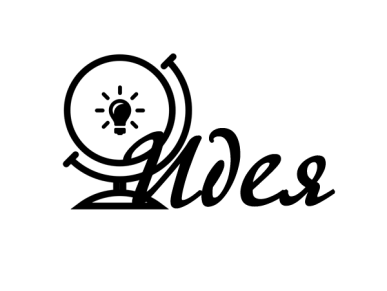 ВСЕРОССИЙСКИЙ ЦЕНТРГРАЖДАНСКИХ И МОЛОДЁЖНЫХИНИЦИАТИВ «ИДЕЯ»г. Оренбург, 460000      телефон: (3532) 27-46-21;       телефон: 88001002684e-mail: centrideia@mail.ru Руководителям образовательныхорганизаций.                                                                      ВСЕРОССИЙСКИЙ ЦЕНТРГРАЖДАНСКИХ И МОЛОДЁЖНЫХИНИЦИАТИВ «ИДЕЯ»г. Оренбург, 460000      телефон: (3532) 27-46-21;       телефон: 88001002684e-mail: centrideia@mail.ru Форма № ПД-4Извещение                                                      ООО ЦГМИ «ИДЕЯ»                                 КПП: 562001001                                                      ООО ЦГМИ «ИДЕЯ»                                 КПП: 562001001                                                      ООО ЦГМИ «ИДЕЯ»                                 КПП: 562001001                                                      ООО ЦГМИ «ИДЕЯ»                                 КПП: 562001001Наименование получателя платежаНаименование получателя платежаНаименование получателя платежаНаименование получателя платежа5620021264562002126440702810329250001703(ИНН получателя платежа)(ИНН получателя платежа)(номер счета получателя платежа)ФИЛИАЛ "НИЖЕГОРОДСКИЙ" АО "АЛЬФА-БАНК" ФИЛИАЛ "НИЖЕГОРОДСКИЙ" АО "АЛЬФА-БАНК" БИК:042202824(наименование банка получателя платежа)(наименование банка получателя платежа)Номер кор./сч. банка получателя платежа:Номер кор./сч. банка получателя платежа:Номер кор./сч. банка получателя платежа:30101810200000000824Оплата оргвзноса за викторинуОплата оргвзноса за викторину(наименование платежа)(наименование платежа)(номер лицевого счета (код) плательщика)Ф.И.О. плательщика Адрес плательщика Сумма платежа ________руб. ________ коп.Сумма платежа ________руб. ________ коп.Сумма платы за услуги ________руб. ________коп.Сумма платы за услуги ________руб. ________коп.Итого ________руб. ________ коп.Итого ________руб. ________ коп."___" _______________ 20___ г."___" _______________ 20___ г.КассирС условиями приема указанной в платежном документе суммы, в т.ч. с суммой взимаемой платы за услуги банка,С условиями приема указанной в платежном документе суммы, в т.ч. с суммой взимаемой платы за услуги банка,С условиями приема указанной в платежном документе суммы, в т.ч. с суммой взимаемой платы за услуги банка,С условиями приема указанной в платежном документе суммы, в т.ч. с суммой взимаемой платы за услуги банка,ознакомлен и согласен.ознакомлен и согласен.ознакомлен и согласен.Подпись плательщика:Форма № ПД-4Извещение                                                    ООО ЦГМИ «ИДЕЯ»                                 КПП: 562001001                                                    ООО ЦГМИ «ИДЕЯ»                                 КПП: 562001001                                                    ООО ЦГМИ «ИДЕЯ»                                 КПП: 562001001                                                    ООО ЦГМИ «ИДЕЯ»                                 КПП: 562001001Наименование получателя платежаНаименование получателя платежаНаименование получателя платежаНаименование получателя платежа5620021264562002126440702810329250001703(ИНН получателя платежа)(ИНН получателя платежа)(номер счета получателя платежа)ФИЛИАЛ "НИЖЕГОРОДСКИЙ" АО "АЛЬФА-БАНК" ФИЛИАЛ "НИЖЕГОРОДСКИЙ" АО "АЛЬФА-БАНК" БИК:042202824(наименование банка получателя платежа)(наименование банка получателя платежа)Номер кор./сч. банка получателя платежа:Номер кор./сч. банка получателя платежа:Номер кор./сч. банка получателя платежа:30101810200000000824Оплата оргвзноса за викторину Оплата оргвзноса за викторину ________(наименование платежа)(наименование платежа)(номер лицевого счета (код) плательщика)Ф.И.О. плательщика Адрес плательщика Сумма платежа ________руб. ________ коп.Сумма платежа ________руб. ________ коп.Сумма платы за услуги ________руб. ________ коп.Сумма платы за услуги ________руб. ________ коп.Итого ________ руб. ________коп.Итого ________ руб. ________коп."___" _______________ 20___ г."___" _______________ 20___ г.КассирС условиями приема указанной в платежном документе суммы, в т.ч. с суммой взимаемой платы за услуги банка,С условиями приема указанной в платежном документе суммы, в т.ч. с суммой взимаемой платы за услуги банка,С условиями приема указанной в платежном документе суммы, в т.ч. с суммой взимаемой платы за услуги банка,С условиями приема указанной в платежном документе суммы, в т.ч. с суммой взимаемой платы за услуги банка,ознакомлен и согласен.ознакомлен и согласен.ознакомлен и согласен.Подпись плательщика: